崇真會美善幼稚園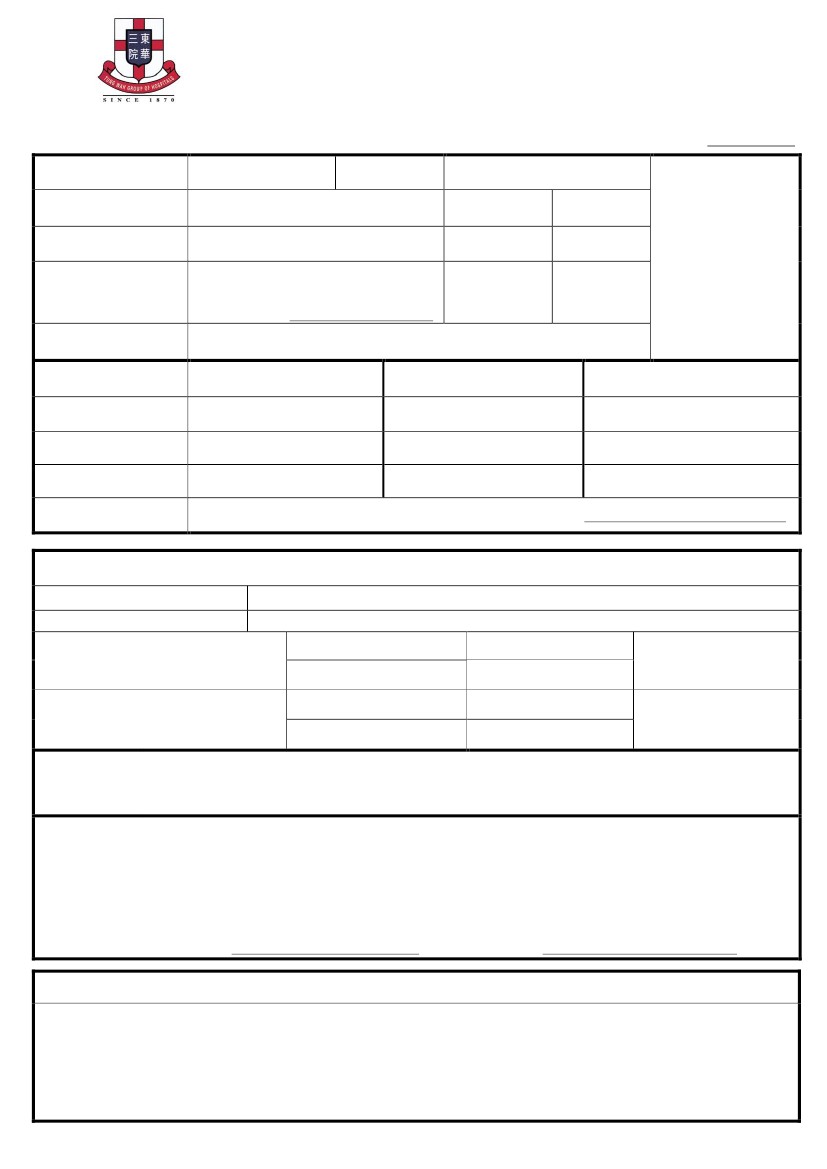 Tsung Tsin Mission Graceful Kindergarten2018/19 學年入學申請表Application Form for Admission in the 2018/19 School Year中文姓名Name in Chinese申請編號Application No.:英文姓名出生日期Date of Birth性別SexName in English□ 男M□ 女F請貼上近照  Affix herea recent photo＃出生證明書號碼＃Birth Certificate No.出生地點Place of Birth家中常用語言Spoken language at home住址Home Address□廣東話 Cantonese □英語 English□普通話 Mandarin□其他   Others                    住宅電話Home Telephone家長資料Parent’s Particulars父親Father母親Mother監護人資料(請註明關係)()Guardian’s Particulars (Relationship)中文姓名Name in Chinese職業Occupation聯絡電話Telephone No手提□母 Mother手提手提）Mobile NoMobile NoMobile No照顧者Caregiver:□父 Father□其他 Others 請註明 Please specify：（＃If Identity Document(s) other than Birth Certificate is used, please specify.＃如使用出生證明書以外身份證明文件 請註明。□ 如未能按申請意願編配，本人願意接納校方的安排。   If assignment is not consistent with my choice, I am willing to accept the school’s arrangement.申請學制 Preferred Session                       □ 上午 AM         □ 下午 PM      □ 全日 WD申請班級 Applied Class現於本校就讀的親友*請遞交有關證明副本□ 幼兒班 K1姓班姓名 Name別 Class名 Name□ 低班 K2□高班 K3關係 RelationshipRelatives studying at this kindergarten*Please submit a copy of supporting document曾於本校就讀的親友*請遞交有關證明副本關係 RelationshipRelatives graduated from this kindergarten* Please submit a copy of supporting document畢業年份 Year of Graduation認識本校途徑：□郵寄單張 Leaflet □親友介紹 Introduced by relatives and friends □本校網站 School website  □本校面書專頁 School FacebookLearn about our   □報章 Newspaper / Magazine: ________ □廣告 Advertisement: __________ □其他網站 Other website: ___________school by:      □其他 Other：____________本人在申請表上所填寫的一切資料均屬真確，申請人所提供的資料只用於處理入學申請之用，並同意若申請人未獲取錄或自動放棄學位，有關資料將於一年內全部銷毀。根據個人資料（私隱）條例規定，申請人有權要求查閱、更正及更新其個人資料。如有查詢，請與本園聯絡。I hereby certify that the information provided is true and accurate. I understand that all information provided to the school during the enrolment process will be treatedconfidentially. Records will be permanently destroyed within one year if I give up the enrollment or are not shortlisted. In accordance with the Personal Data (Privacy)Ordinance, applicants have the right to access, correct and update their own personal data. Please approach our school for any enquiries.家長/監護人簽署Signature of Parent/Guardian：日期Date：以 下 由 校 方 填 寫 (FOR OFFICE USE ONLY)□出示出生證明書正本或居港證明書正本及						□遞交副本  Provided applicant’s original Birth Certificate or valid Hong Kong resident visa and		          Submitted a copy□遞交近照一張（不包括報名表上的相片），背面寫上該生姓名  Submitted one recent photo of the applicant(exclusive of the affixed photo)with name written at the back□遞交回郵信封3個，並需貼上足夠郵資       □繳交＄40報名費(現金或支票)支票抬頭:崇真會美善幼稚園  Submitted three stamped self-addressed envelopes      ＄40 application fee by cash or cheque pay to Tsung Tsin Mission Graceful Kindergarten 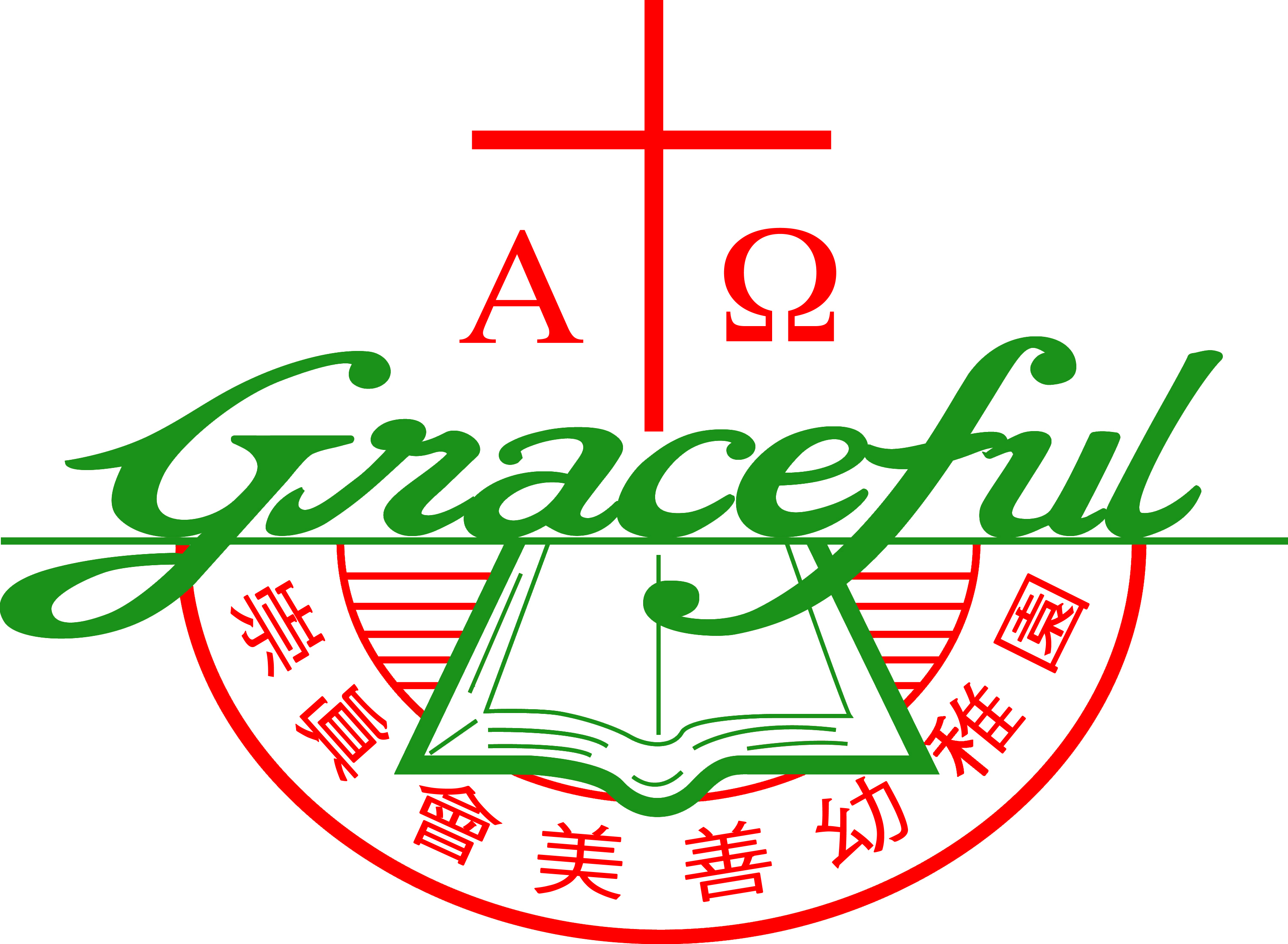 